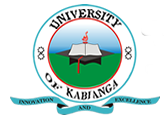 UNIVERSITY OF KABIANGAUNIVERSITY EXAMINATIONS2014/2015 ACADEMIC YEARTHIRD YEAR FIRST SEMESTER EXAMINATIONFOR THE DEGREE OF BACHELOR OF BUSINESS MANAGEMENTCOURSE CODE: BBM 325COURSE TITLE: PENSION MANAGEMENTDATE: 9TH DECEMBER, 2014TIME: 9.00 A.M-12.00 P.MInstructions:Answer question ONE and any other THREE questions.QUESTION ONEDiscuss SIX criteria used to identify insurance needs of an individual. (8 marks)Describe any FIVE insurable personal risks. (8 marks)Using relevant examples, describe the factors that affect the development of life assurance market in Kenya. (9 marks)QUESTION TWODefine the term ‘intestacy’ briefly explain the law relating to intestacy in Kenya. (7 marks) Retirement Benefit Authority is an institution formed under the Act of parliament. List and explain FIVE of its main objectives. (8 marks)QUESTION THREE Define the term “Trustee” as used in pension management and describe FIVE functions of trustee. (6 marks)Briefly explain the following types of trustees: (9 marks)Individual trusteeCorporate trusteeMember-nominated trusteesIndependent trusteesQUESTION FOURDescribe the meaning of “Trust Deed” and discuss SIX contents of Trust Deed. (8 marks)List and explain any FIVE methods of funding retirement benefit schemes in Kenya. (7 marks)QUESTION FIVEDiscuss the management and functions of National Social Security Fund (NSSF) in Kenya. (8 marks)Describe any FIVE rules that guide transferability of pension rights. (7 marks)QUESTION SIXDiscuss the importance of amending and reconstructing of pension schemes in Kenya. (7 marks)Using relevant examples, explain the effects of mergers and takeovers on the development of pension schemes. (8 marks)